Оповещение о публичных слушаниях1) Публичные слушания по предоставлению разрешения на отклонение от предельных параметров  разрешенного строительства на земельный участок с кадастровым номером 	31:23:0302018:13, расположенный по адресу: Белгородская область, г. Алексеевка, ул. Л.Толстого,67 по заявлению правообладателя. Схема планировочной организации земельного участка будет размещена на официальном сайте органов местного самоуправления Алексеевского городского округа (http://www.adm-alekseevka.ru/deyatelnost/gradostroitelstvo/uslugi-v-sfere-stroitelstva/). 2) Публичные слушания будут проводиться в помещении управления архитектуры администрации Алексеевского городского округа                                (г. Алексеевка, ул. Победы, д.67,  3 этаж) 26  ноября 2020 года в 15 часов 00 минут. Лица, желающие принять участие в публичных слушаниях, уведомляют об этом рабочую группу не позднее, чем за 5 дней до даты их проведения. 3) Экспозиция по проекту, подлежащему рассмотрению на публичных слушаниях, будет размещена  в помещении управления архитектуры администрации Алексеевского городского округа (г. Алексеевка, ул. Победы, д.67, 3 этаж) и доступна с 5 по 25 ноября в рабочие дни с 9:00 до 12:00.4) Письменные обращения (предложения, замечания) правообладателей смежных земельных участков, а также уведомления об  участии в публичных слушаниях принимаются с 5 по 20 ноября в месте проведения публичных слушаний в рабочие дни с 9:00 до 12:00. Участники публичных слушаний в целях идентификации представляют сведения о себе (фамилию, имя, отчество (при наличии), дату рождения, адрес места жительства (регистрации) - для физических лиц; наименование, основной государственный регистрационный номер, место нахождения и адрес - для юридических лиц) с приложением документов, подтверждающих такие сведения. Участники публичных слушаний, являющиеся правообладателями соответствующих земельных участков и (или) расположенных на них объектов капитального строительства и (или) помещений, являющихся частью указанных объектов капитального строительства, также представляют сведения соответственно о таких земельных участках, объектах капитального строительства, помещениях, являющихся частью указанных объектов капитального строительства, из Единого государственного реестра недвижимости и иные документы, устанавливающие или удостоверяющие их права на такие земельные участки, объекты капитального строительства, помещения, являющиеся частью указанных объектов капитального строительства.           Председатель комиссиипо землепользованию и застройке Алексеевского городского округа                              Ю.Е.Дейнега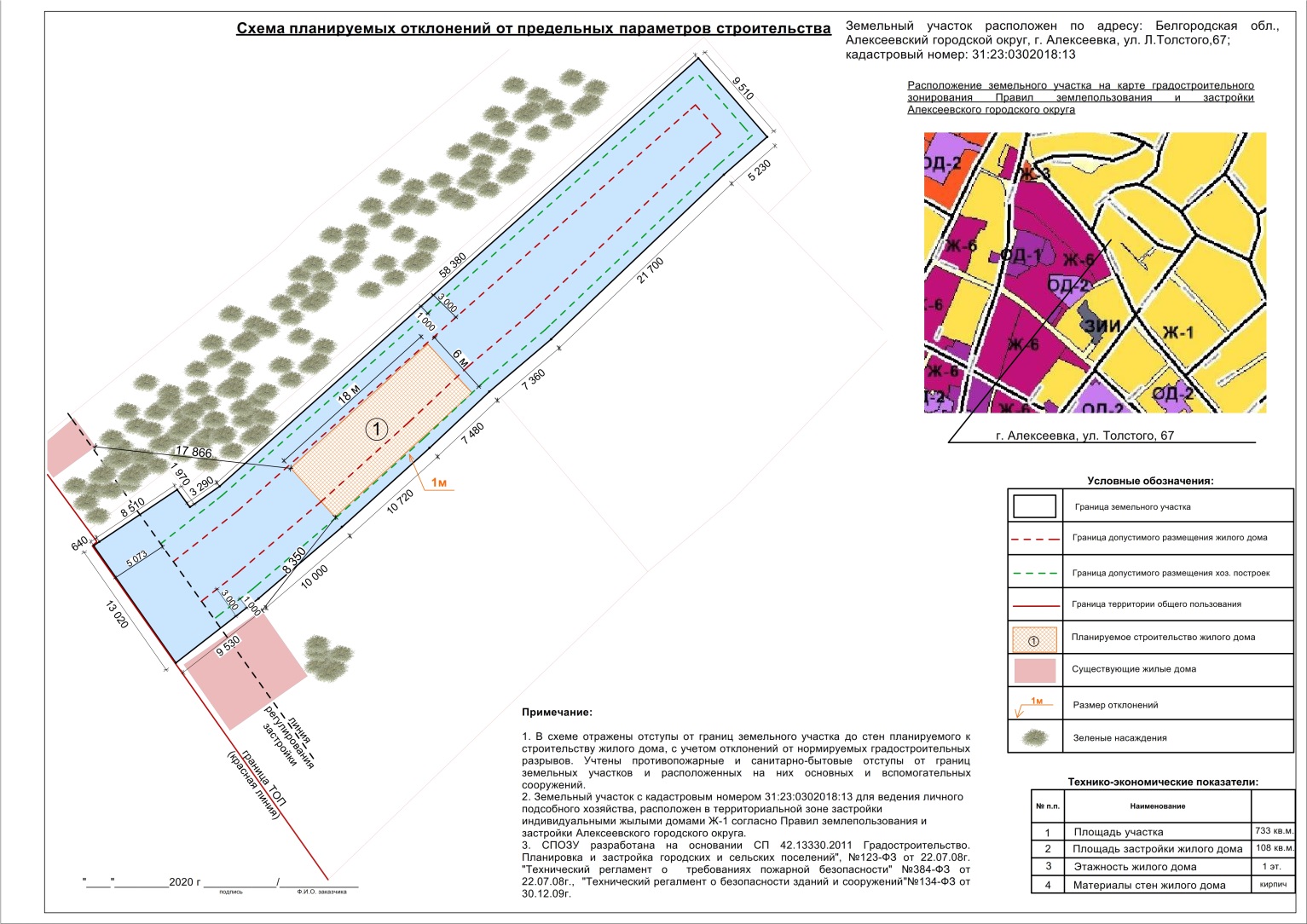 